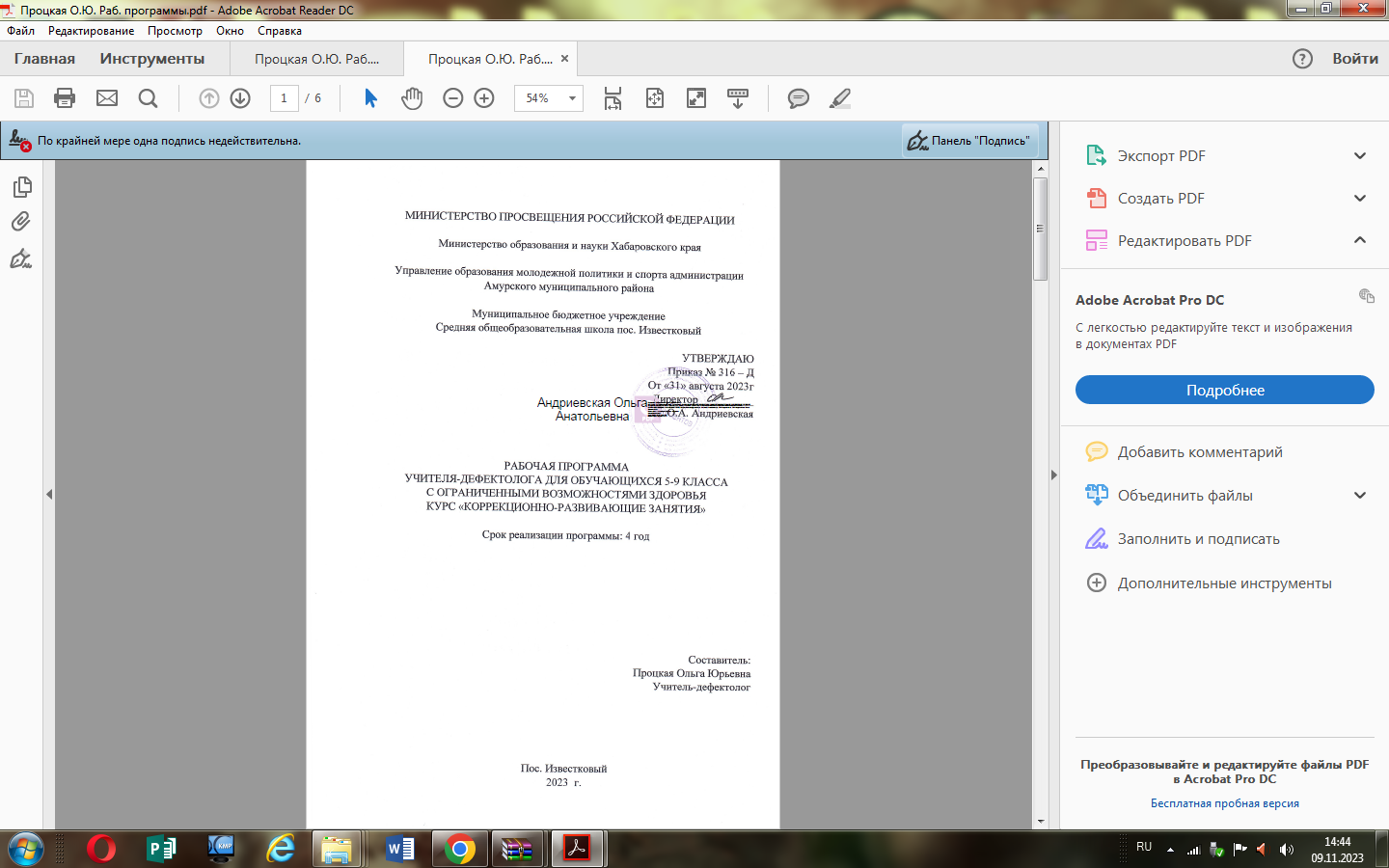 Пояснительная запискаПрограмма коррекционно-развивающей работы учителя-дефектолога для обучающихся   5-9 классов с умственной отсталостью (интеллектуальными нарушениями) (вариант 1) составлена в соответствии с Федеральным государственным образовательным стандартом для обучающихся с ограниченными возможностями здоровья и направлена на реализацию системы дефектологической помощи детям с нарушениями в развитии в освоении адаптированной основной общеобразовательной программы начального общего образования, коррекцию недостатков в развитии обучающихся, их дальнейшую социальную адаптацию.Нормативно-правовое обеспечение:Работа учителя-дефектолога организуется на основании:Федерального Закона от 29 декабря 2012 года № 273-ФЗ «Об образовании в Российской Федерации».Письмо Министерства образования и науки РФ от 18.04. 2008 № АФ-150/06 «О создании условий для получения образования детьми с ограниченными возможностями здоровья и детьми-инвалидами».Приказ Министерства образования и науки РФ от 30 августа 2013 г.№ 1015"Об утверждении Порядка организации и осуществления образовательной деятельности по основным общеобразовательным программам - образовательным программам начального общего, основного общего и среднего общего образования».Письмо Министерства образования и науки Российской Федерации № ВК-452/07 от 11.03.16.Приказ Министерства образования и науки РФ № 1598 от 19 декабря 2014 г. «Об утверждении ФГОС НОО для обучающихся с ОВЗ».Приказ Министерства образования и науки РФ № 1599 от 19 декабря 2014 г. «Об утверждении ФГОС образования детей с умственной отсталостью (интеллектуальными нарушениями)».Примерные адаптированные основные общеобразовательные программы для детей с ограниченными возможностями здоровья.Программы специальных (коррекционных) образовательных учреждений.Постановление Главного государственного санитарного врача РФ от 28 сентября 2020 г. N 28 «Об утверждении санитарных правил СП 2.4.3648-20 "Санитарно-эпидемиологические требования к организациям воспитания и обучения, отдыха и оздоровления детей и молодежи"»Рабочая программа учителя-дефектолога является обязательным документом, обеспечивающим реализацию коррекционно-развивающей деятельности в рамках освоения адаптированной основной общеобразовательной программы, составленной для обучающихся с умственной отсталостью (интеллектуальными нарушениями) (вариант 1)В реализуемый комплекс программ коррекционной работы входят следующие блоки:диагностический блок (мониторинговые исследования);программа коррекционной работы;профилактическая работа;Данная программа выступает инструментом при планировании коррекционно-развивающей компетентностной деятельности учителя-дефектолога.Дети с интеллектуальной недостаточностью лишены возможности усваивать новые знания и навыки наравне со своими сверстниками. Поэтому слабо подготовленные к обучению учащиеся нуждаются в коррекционном сопровождении образовательного процесса.Цель программы: диагностика, развитие и коррекция высших психических функций учащихся с ограниченными возможностями здоровья, как основы для формирования учебных навыков. Создание условий для преодоления трудностей обучения школьников с ОВЗ, исходя из структуры их нарушений, познавательных потребностей и возможностей.   Задачи:Осуществление комплексной диагностики и определение путей коррекции, наблюдение за динамикой психического развития в условиях коррекционной работы.Подбор, систематизация и совершенствование приемов и методов работы в соответствии с программным содержанием.Всестороннее развитие всех психических процессов с учетом возможностей, потребностей и интересов учащихся.Специфические задачи коррекционно-развивающего дефектологического сопровождения данной нозологической группы, осваивающей АООП образования для обучающихся с умственной отсталостью (интеллектуальными нарушениями) (вариант 1):Коррекция общей и речевой моторики, пространственной ориентировки.Формирование и развитие различных видов устной речи на основе обогащения знаний об окружающей действительности.Развитие связной речи.Формирование учебной мотивации.Формирование и развитие навыков социального поведения.Формирование базовых учебных действий.Данной программой предусмотрена система коррекционно-развивающего обучения, где задания и упражнения, подобраны таким образом, что ее задачи реализуются одновременно по нескольким направлениям работы на каждом занятии (от 4 до 6 направлений).Коррекционные занятия проводятся по подгруппам и в индивидуальной форме. Исходя из данных входной диагностики, учитывая индивидуальные психофизиологические особенности учащихся.Количество занятий:5 класс-9 класс – 68 часов (периодичность – 2 раза в неделю),Занятия проводятся по утвержденному расписанию. Продолжительность занятия – 40 минут. Характеристика нозологической группы, описание особых образовательных потребностейУмственная отсталость — это стойкое, выраженное недоразвитие познавательной деятельности вследствие диффузного (разлитого) органического поражения центральной нервной системы (ЦНС). Понятие «умственной отсталости» по степени интеллектуальной неполноценности применимо к разнообразной группе детей. Степень выраженности интеллектуальной неполноценности коррелирует (соотносится) со сроками, в которые возникло поражение ЦНС – чем оно произошло раньше, тем тяжелее последствия. Также степень выраженности интеллектуальных нарушений определяется интенсивностью воздействия вредных факторов. Нередко умственная отсталость отягощена психическими заболеваниями различной этиологии, что требует не только их медикаментозного лечения, но и организации медицинского сопровождения таких обучающихся в образовательных организациях.В международной классификации болезней (МКБ-10) выделено четыре степени умственной отсталости: легкая (IQ — 69-50), умеренная (IQ — 50-35), тяжелая (IQ — 34-20), глубокая (IQ < 20).Развитие ребенка с легкой умственной отсталостью (интеллектуальными нарушениями), хотя и происходит на дефектной основе и характеризуется замедленностью, наличием отклонений от нормального развития, тем не менее, представляет собой поступательный процесс, привносящий качественные изменения в познавательную деятельность детей и их личностную сферу, что дает основания для оптимистического прогноза.Затруднения в психическом развитии детей с умственной отсталостью (интеллектуальными нарушениями) обусловлены особенностями их высшей нервной деятельности (слабостью процессов возбуждения и торможения, замедленным формированием условных связей, тугоподвижностью нервных процессов, нарушением взаимодействия первой и второй сигнальных систем и др.). В подавляющем большинстве случаев интеллектуальные нарушения, имеющиеся у обучающихся с умственной отсталостью, являются следствием органического поражения ЦНС на ранних этапах онтогенеза. Негативное влияние органического поражения ЦНС имеет системный характер, когда в патологический процесс оказываются вовлеченными все стороны психофизического развития ребенка: мотивационно-потребностная, социально-личностная, моторно-двигательная; эмоционально-волевая сферы, а также когнитивные процессы ― восприятие, мышление, деятельность, речь и поведение. Последствия поражения ЦНС выражаются в задержке сроков возникновения и незавершенности возрастных психологических новообразований и, главное, в неравномерности, нарушении целостности психофизического развития. Все это, в свою очередь, затрудняет включение ребенка в освоение пласта социальных и культурных достижений общечеловеческого опыта традиционным путем.В структуре психики такого ребенка в первую очередь отмечается недоразвитие познавательных интересов и снижение познавательной активности, что обусловлено замедленностью темпа психических процессов, их слабой подвижностью и переключаемостью. При умственной отсталости страдают не только высшие психические функции, но и эмоции, воля, поведение, в некоторых случаях физическое развитие, хотя наиболее нарушенным является мышление, и прежде всего, способность к отвлечению и обобщению. Вместе с тем, Российская дефектология (как правопреемница советской) руководствуется теоретическим постулатом Л. С. Выготского о том, что своевременная педагогическая коррекция с учетом специфических особенностей каждого ребенка с умственной отсталостью (интеллектуальными нарушениями) «запускает» компенсаторные процессы, обеспечивающие реализацию их потенциальных возможностей.Развитие всех психических процессов у детей с легкой умственной отсталостью (интеллектуальными нарушениями) отличается качественным своеобразием. Относительно сохранной у обучающихся с умственной отсталостью (интеллектуальными нарушениями) оказывается чувственная ступень познания ― ощущение и восприятие. Но и в этих познавательных процессах сказывается дефицитарность: неточность и слабость дифференцировки зрительных, слуховых, кинестетических, тактильных, обонятельных и вкусовых ощущений приводят к затруднению адекватности ориентировки детей с умственной отсталостью (интеллектуальными нарушениями) в окружающей среде. Нарушение объема и темпа восприятия, недостаточная его дифференцировка, не могут не оказывать отрицательного влияния на весь ход развития ребенка с умственной отсталостью (интеллектуальными нарушениями). Однако особая организация учебной и внеурочной работы, основанной на использовании практической деятельности; проведение специальных коррекционных занятий не только повышают качество ощущений и восприятий, но и оказывают положительное влияние на развитие интеллектуальной сферы, в частности овладение отдельными мыслительными операциями.Меньший потенциал у обучающихся с умственной отсталостью (интеллектуальными нарушениями) обнаруживается в развитии их мышления, основу которого составляют такие операции, как анализ, синтез, сравнение, обобщение, абстракция, конкретизация. Эти мыслительные операции у этой категории детей обладают целым рядом своеобразных черт, проявляющихся в трудностях установления отношений между частями предмета, выделении его существенных признаков и дифференциации их от несущественных, нахождении и сравнении предметов по признакам сходства и отличия и т. д.Из всех видов мышления (наглядно-действенного, наглядно-образного и словесно-логического) у обучающихся с легкой умственной отсталостью (интеллектуальными нарушениями) в большей степени недоразвито словесно-логическое мышление. Это выражается в слабости обобщения, трудностях понимания смысла явления или факта. Обучающимся присуща сниженная активность мыслительных процессов и слабая регулирующая роль мышления: зачастую, они начинают выполнять работу, не дослушав инструкции, не поняв цели задания, не имея внутреннего плана действия. Однако при особой организации учебной деятельности, направленной на обучение школьников с умственной отсталостью (интеллектуальными нарушениями) пользованию рациональными и целенаправленными способами выполнения задания, оказывается возможным в той или иной степени скорригировать недостатки мыслительной деятельности. Использование специальных методов и приемов, применяющихся в процессе коррекционно-развивающего обучения, позволяет оказывать влияние на развитие различных видов мышления обучающихся с умственной отсталостью (интеллектуальными нарушениями), в том числе и словесно-логического.Особенности восприятия и осмысления детьми учебного материала неразрывно связаны с особенностями их памяти. Запоминание, сохранение и воспроизведение полученной информации обучающимися с умственной отсталостью (интеллектуальными нарушениями) также отличается целым рядом специфических особенностей: они лучше запоминают внешние, иногда случайные, зрительно воспринимаемые признаки, при этом, труднее осознаются и запоминаются внутренние логические связи; позже, чем у нормальных сверстников, формируется произвольное запоминание, которое требует многократных повторений. Менее развитым оказывается логическое опосредованное запоминание, хотя механическая память может быть сформирована на более высоком уровне. Недостатки памяти обучающихся с умственной отсталостью (интеллектуальными нарушениями) проявляются не столько в трудностях получения и сохранения информации, сколько ее воспроизведения: вследствие трудностей установления логических отношений полученная информация может воспроизводиться бессистемно, с большим количеством искажений; при этом наибольшие трудности вызывает воспроизведение словесного материала. Использование различных дополнительных средств и приемов в процессе коррекционно-развивающего обучения (иллюстративной, символической наглядности; различных вариантов планов; вопросов педагога и т. д.) может оказать значительное влияние на повышение качества воспроизведения словесного материала. Вместе с тем, следует иметь в виду, что специфика мнемической деятельности во многом определяется структурой дефекта каждого ребенка с умственной отсталостью (интеллектуальными нарушениями). В связи с этим учет особенностей обучающихся с умственной отсталостью (интеллектуальными нарушениями) разных клинических групп (по классификации М. С. Певзнер) позволяет более успешно использовать потенциал развития их мнемической деятельности.Особенности познавательной деятельности школьников с умственной отсталостью (интеллектуальными нарушениями) проявляются и в особенностях их внимания, которое отличается сужением объема, малой устойчивостью, трудностями его распределения, замедленностью переключения. В значительной степени нарушено произвольное внимание, что связано с ослаблением волевого напряжения, направленного на преодоление трудностей, что выражается в неустойчивости внимания. Также в процессе обучения обнаруживаются трудности сосредоточения на каком-либо одном объекте или виде деятельности. Однако, если задание посильно для ученика и интересно ему, то его внимание может определенное время поддерживаться на должном уровне. Под влиянием специально организованного обучения и воспитания объем внимания и его устойчивость значительно улучшаются, что позволяет говорить о наличии положительной динамики, но вместе с тем, в большинстве случаев эти показатели не достигают возрастной нормы.Для успешного обучения необходимы достаточно развитые представления и воображение. Представлениям детей с умственной отсталостью (интеллектуальными нарушениями) свойственна недифференцированоость, фрагментарность, уподобление образов, что, в свою очередь, сказывается на узнавании и понимании учебного материала. Воображение как один из наиболее сложных процессов отличается значительной несформированностью, что выражается в его примитивности, неточности и схематичности. Однако, начиная с первого года обучения, в ходе преподавания всех учебных предметов проводится целенаправленная работа по уточнению и обогащению представлений, прежде всего ― представлений об окружающей действительности.У школьников с умственной отсталостью (интеллектуальными нарушениями) отмечаются недостатки в развитии речевой деятельности, физиологической основой которых является нарушение взаимодействия между первой и второй сигнальными системами, что, в свою очередь, проявляется в недоразвитии всех сторон речи: фонетической, лексической, грамматической и синтаксической. Таким образом, для обучающихся с умственной отсталостью характерно системное недоразвитие речи.Недостатки речевой деятельности этой категории обучающихся напрямую связаны с нарушением абстрактно-логического мышления. Однако в повседневной практике такие дети способны поддержать беседу на темы, близкие их личному опыту, используя при этом несложные конструкции предложений. Проведение систематической коррекционно-развивающей работы, направленной на систематизацию и обогащение представлений об окружающей действительности, создает положительные условия для овладения обучающимися различными языковыми средствами. Это находит свое выражение в увеличении объема и изменении качества словарного запаса, овладении различными конструкциями предложений, составлении небольших, но завершенных по смыслу, устных высказываний. Таким образом, постепенно создается основа для овладения более сложной формой речи ― письменной.Моторная сфера детей с легкой степенью умственной отсталости (интеллектуальными нарушениями), как правило, не имеет выраженных нарушений. Наибольшие трудности обучающиеся испытывают при выполнении заданий, связанных с точной координацией мелких движений пальцев рук. В свою очередь, это негативно сказывается на овладении письмом и некоторыми трудовыми операциями. Проведение специальных упражнений, включенных как в содержание коррекционных занятий, так и используемых на отдельных уроках, способствует развитию координации и точности движений пальцев рук и кисти, а также позволяет подготовить обучающихся к овладению учебными и трудовыми действиями, требующими определенной моторной ловкости.Психологические особенности обучающихся с умственной отсталостью (интеллектуальными нарушениями) проявляются и в нарушении эмоциональной сферы. При легкой умственной отсталости эмоции в целом сохранны, однако они отличаются отсутствием оттенков переживаний, неустойчивостью и поверхностью. Отсутствуют или очень слабо выражены переживания, определяющие интерес и побуждение к познавательной деятельности, а также с большими затруднениями осуществляется воспитание высших психических чувств: нравственных и эстетических.Волевая сфера учащихся с умственной отсталостью (интеллектуальными нарушениями) характеризуется слабостью собственных намерений и побуждений, большой внушаемостью. Такие школьники предпочитают выбирать путь, не требующий волевых усилий, а вследствие непосильности предъявляемых требований, у некоторых из них развиваются такие отрицательные черты личности, как негативизм и упрямство. Своеобразие протекания психических процессов и особенности волевой сферы школьников с умственной отсталостью (интеллектуальными нарушениями) оказывают отрицательное влияние на характер их деятельности, в особенности произвольной, что выражается в недоразвитии мотивационной сферы, слабости побуждений, недостаточности инициативы. Эти недостатки особенно ярко проявляются в учебной деятельности, поскольку учащиеся приступают к ее выполнению без необходимой предшествующей ориентировки в задании и, не сопоставляя ход ее выполнения, с конечной целью. В процессе выполнения учебного задания они часто уходят от правильно начатого выполнения действия, «соскальзывают» на действия, произведенные ранее, причем осуществляют их в прежнем виде, не учитывая изменения условий. Вместе с тем, при проведении длительной, систематической и специально организованной работы, направленной на обучение этой группы школьников целеполаганию, планированию и контролю, им оказываются доступны разные виды деятельности: изобразительная и конструктивная деятельность, игра, в том числе дидактическая, ручной труд, а в старшем школьном возрасте и некоторые виды профильного труда. Следует отметить независимость и самостоятельность этой категории школьников в уходе за собой, благодаря овладению необходимыми социально-бытовыми навыками.Нарушения высшей нервной деятельности, недоразвитие психических процессов и эмоционально-волевой сферы обусловливают формирование некоторых специфических особенностей личности, обучающихся с умственной отсталостью (интеллектуальными нарушениями), проявляющиеся в примитивности интересов, потребностей и мотивов, что затрудняет формирование социально зрелых отношений со сверстниками и взрослыми. При этом специфическими особенностями межличностных отношений является: высокая конфликтность, сопровождаемая неадекватными поведенческими реакциями; слабая мотивированность на установление межличностных контактов и пр. Снижение адекватности во взаимодействии со сверстниками и взрослыми людьми обусловливается незрелостью социальных мотивов, неразвитостью навыков общения обучающихся, а это, в свою очередь, может негативно сказываться на их поведении, особенности которого могут выражаться в гиперактивности, вербальной или физической агрессии и т.п. Учебная деятельность – целенаправленная активность субъекта по усвоению знаний, приобретению умений и навыков самостоятельно учиться, включая умения анализировать и планировать предстоящую работу, контролировать и оценивать ее выполнение.Чтение. Процесс формирования навыков чтения у учащихся коррекционной школы своеобразен: дети медленно запоминают буквы, смешивают сходные по начертанию графемы, недостаточно быстро соотносят звук с буквой. Слабая техника чтения, нарушению осознанности чтения.При письме особенности усвоения грамматики и правописания заключаются в следующем: механическое заучивание определений или правил, их фрагментарное усвоение, замена сложного правила простым, смешение грамматических понятий и орфографических правил, быстрое забывание материала, неумение применять полученные знания на практике.Овладение даже элементарными математическими понятиями требуют от ребенка достаточно высокого уровня развития таких процессов логического мышления, как анализ, синтез, обобщение, сравнение. Дети с ограниченными возможностями плохо ориентируются в задаче, теряются, встречаясь с трудностями, не проверяют результаты своих действий, не соотносят их с образцами.Нарушения деятельности анализаторов. Сенсорная сфера (ощущения, восприятия), как правило, оказывается очень нарушенной. Отстает развитие зрительного, слухового, тактильного и других анализаторов.Практика обучения таких детей показывает, что под воздействием коррекционно-воспитательной работы упомянутые недостатки существенно сглаживаются и исправляются.Выстраивая психолого-педагогическое сопровождение психического развития детей с легкой умственной отсталостью (интеллектуальными нарушениями), следует опираться на положение, сформулированное Л. С. Выготским, о единстве закономерностей развития аномального и нормального ребенка, а также решающей роли создания таких социальных условий его обучения и воспитания, которые обеспечивают успешное «врастание» его в культуру. В качестве таких условий выступает система коррекционных мероприятий в процессе специально организованного обучения, опирающегося на сохранные стороны психики учащегося с умственной отсталостью, учитывающее зону ближайшего развития. Таким образом, педагогические условия, созданные в образовательной организации для обучающихся с умственной отсталостью, должны решать, как задачи коррекционно-педагогической поддержки ребенка в образовательном процессе, так и вопросы его социализации, тесно связанные с развитием познавательной сферы и деятельности, соответствующей возрастным возможностям и способностям обучающегося.Программа построена на следующих принципах коррекционно-развивающей работы:принцип системности коррекционных, профилактических и развивающих общих и специфических задач;принцип единства диагностики и коррекции;приоритетности коррекции причинного типа;принцип учёта соотношения первичных и вторичных нарушений;деятельностный принцип коррекции;принцип учёта неравномерности детского развития;принцип комплексности методов  коррекционного воздействия;принцип опоры на разные уровни организации психических процессов;принцип программированного обучения;принцип возрастания сложности;принцип учета объема и степени разнообразия материала;принцип развивающего характера обучения, основывающегося на положении о ведущей роли обучения в развитии ребенка и формировании «зоны ближайшего развития»;принцип уровневой дифференциации задач, содержания и результатов образовательного процесса с учетом возрастных и индивидуальных особенностей;принцип системного компенсаторно-развивающего воздействия на развитие ребенка с обеспечением преодоления им трудностей развития, обусловленных негативным влиянием нарушенного анализатора, формированием компенсаторно–адаптивных механизмов, повышающих возрастные возможности социально-коммуникативного, познавательного, речевого, физического развития;принцип стимулирования эмоционального реагирования, эмпатии и использования их для развития практической деятельности детей, общения и воспитания адекватного поведения.Пути реализации программы:Изучение уровня развития высших психических функций учащихся.Подбор необходимого диагностического инструментария.Планирование, организация  работы.Мониторинг результатов работы.Регуляция и корректировка работы.Условия реализации программыПо результатам обследования каждому обучающемуся с учетом его индивидуальных особенностей и возможностей рассчитаны часы индивидуальных занятий.  Продолжительность занятия рассчитана на 40 минут (по каждому разделу). Диагностический блокПри обследовании детей необходимо  ознакомиться с соответствующей медицинской и педагогической документацией.Анализ полученных данных позволяет проводить обследование ребенка с учетом его индивидуальных возможностей и особенностей. В процессе диагностики следует обращать внимание на ряд общих моментов.Понимание инструкции и цели задания. Перед предъявлением ребенку любого задания дается инструкция. Важно выявить, какого типа инструкция понятна детям: устная; устная, сопровождаемая наглядным показом; невербальная, письменная.Характер деятельности при выполнении заданий. Нужно установить, выполняет ли ребенок задание с интересом или формально и обратить внимание на степень стойкости возникшего интереса. Важно выяснить, насколько целенаправленно выполняется предложенная ребенку работа.  Недостатки могут выражаться в бессистемности, хаотичности всей деятельности или «соскальзывании» с правильно начатого решения.  Необходимо обращать внимание на то, какими способами ребенок решает предложенные ему задачи. Дети с нарушениями интеллекта действуют шаблонно или неадекватным образом.Важно выявить, насколько сосредоточенно работает ребенок и какова его работоспособность. Нужно определить, что больше влияет на характер деятельности: неумение сосредоточиться или быстрая истощаемость.  Важным качеством деятельности является способность ребенка осуществлять контроль на каждом этапе выполнения задания, а также волевые усилия, которые требуются от него при решении поставленной задачи.Общая эмоциональная реакция на факт обследования. Безразличное отношение к факту обследования встречается очень часто. Некоторые дети проявляют повышенную эйфорию. Подобное поведение может быть симптомом психического заболевания и должно настораживать. Такие дети должны стать объектом особого внимания.Практический диагностический материалДля исследования внимания.Бланки «Корректурных проб».Таблицы Шульте.Таблицы, на которых изображены предметы с недостающими деталями.Для исследования восприятия.Таблицы с изображением контура, силуэта, частей знакомых предметов. «Зашумленные» изображения.Доски Сегена разных вариантов сложности.Кубики Коса.Таблицы с изображением предметов, которые следует дорисоватьНабор предметных картинок, разрезанных на несколько частей.Картинки для определения правой и левой сторон, понятия «верх» и «низ», «посередине».Для исследования мышления.Таблицы с изображением предметов, один из которых не подходит по тем или иным признакам.Таблицы с заданиями на исключение понятия.Таблицы с логическими задачами и поиском закономерностей.Бланки к методике «Выделение существенных признаков».Бланки к методике «Простые аналогии», «Сложные аналогии».Таблицы с пословицами и поговорками.Сюжетные картинки для сравнения. Таблицы с заданиями на сравнение слов-понятий.Набор сюжетных картинок разной степени сложности.Таблицы с текстами разной сложности.Набор карточек с изображением предметов разных родовых категорий для исследования операции классификации. Таблицы с загадками.Бланки со словами для исследования ассоциаций.Для исследования памяти.Таблицы с изображением знакомых предметов для запоминания.Бланки к методике для запоминания 10 слов.Картинки для запоминания слов с изображением предметов.Бланки с текстами для воспроизведения.Познавательные процессы. Восприятие.Развитие восприятия различной модальности: зрительное предметное восприятие, восприятие пространства и пространственных отношений предметов, дифференцированный процесс звукоразличения, тактильное восприятие предметов – создает основу для обобщенного и дифференцированного восприятия и для формирования образов реального предметного мира, создает ту первичную базу, на которой начинает формироваться речь.Исследуются процессы:Зрительно-предметного восприятия:Узнавание предметов и изображений предметов на картинке.Узнавание «зашумленных» предметных картинок.Узнавание символических изображений, геометрических фигур, букв.Узнавание цвета.Узнавание пальцев рук.Акустического восприятия:Оценка ритмов.Воспроизведение ритмов.Узнавание шумов.Кожно-кинестетического восприятия:Узнавание предмета на ощупь.Познавательные процессы. Память.Здесь исследуются общая и специальные виды памяти: зрительная, слухо-речевая, двигательная, зрительно-предметная память.Познавательные процессы. Внимание.Очень важно исследовать произвольный и непроизвольный процесс внимания ребенка, способность к концентрации и переключению, к распределению внимания.Речь и речевые процессы. Речь должна быть обследована тщательно. Исследовать нарушенную, несформированную речь необходимо начиная с изучения процессов предметного восприятия и восприятия образов. Речь организует все высшие психические функции (ВПФ), входит в их структуру, регулирует деятельность и поведение. Обследование начинается с изучения общей коммуникативной функции речи: понимания обращенной речи и невербальных средств – жестов, мимики, интонации педагога, спонтанной устной и диалогической речи. Затем исследуются автоматизированные формы речи (непроизвольные) и рядовая речь. После этого исследуются произвольные формы устной речи – повторение, называние предметов и действий, составление фраз по картинкам, ответы на вопросы, пересказ сюжетных картинок. Исследование импрессивной речи начинается с обследования фонематического речевого слуха. Исследование понимания речи начинается с обязательной последовательностью от целого к части (понимание текста, фразы, слов).Программа коррекционно-развивающих занятий имеет концентрическую структуру. В каждом последующем классе задания усложняются, увеличивается объем материала, наращивается темп выполнения работы.Планируемые результаты реализации программы коррекционной работыОсвоение обучающимися с умственной отсталостью (интеллектуальными нарушениями) АООП, предполагает достижение ими двух видов результатов: личностных и предметных.Личностные результаты включают овладение обучающимися социальными (жизненными) компетенциями, необходимыми для решения практико-ориентированных задач и обеспечивающими становление социальных отношений обучающихся в различных средах, сформированность мотивации к обучению и познанию. Достижение личностных результатов обеспечивается овладением доступными видами деятельности, опытом социального взаимодействия.Личностные результаты освоения АООП:осознание себя как гражданина России; формирование чувства гордости за свою Родину;формирование уважительного отношения к иному мнению, истории и культуре других народов;развитие адекватных представлений о собственных возможностях, о насущно необходимом жизнеобеспечении;овладение начальными навыками адаптации в динамично изменяющемся и развивающемся мире;овладение социально-бытовыми умениями, используемыми в повседневной жизнивладение навыками коммуникации и принятыми нормами социального взаимодействия;способность к осмыслению социального окружения, своего места в нем, принятие соответствующих возрасту ценностей и социальных ролей;принятие и освоение социальной роли обучающегося, формирование и развитие социально значимых мотивов учебной деятельности;развитие навыков сотрудничества с взрослыми и сверстниками в разных социальных ситуациях;формирование эстетических потребностей, ценностей и чувств;развитие этических чувств, доброжелательности и эмоционально-нравственной отзывчивости, понимания и сопереживания чувствам других людей;формирование установки на безопасный, здоровый образ жизни, наличие мотивации к творческому труду, работе на результат, бережному отношению к материальным и духовным ценностям;формирование готовности к самостоятельной жизни.Личностные результаты освоения АООП включают индивидуально-личностные качества, жизненные и социальные компетенции обучающегося и ценностные установки.С учетом индивидуальных возможностей и особых образовательных потребностей обучающихся важным является формирование следующих умений:5классОпределять и высказывать простые общие для всех людей правилаВ предложенных педагогом ситуациях общения и сотрудничества, опираясь на общие для всех правила поведения, выражать готовность к сотрудничеству и дружбеПринимать и осваивать социальную роль обучающегося, социально значимые мотивы учебной деятельности.6классОсмысливать своё место в социальном окружении, принимать ценности и социальные роли в соответствии с возрастом (сына, брата и т. д.); сотрудничать со взрослыми и сверстниками в разных социальных ситуациях;Высказывать свои эстетические потребности, ценности и чувства;Проявлять эмоционально-нравственную отзывчивость на основе развития доброжелательности, доверия и внимания к людям,Использовать в повседневной жизни социально-бытовые навыки;7классОсознавать потребность и готовность к самообразованию, в том числе и в рамках самостоятельной деятельности вне школы.Умение справляться со страхами, обидами, гневом и другими негативными эмоциямиПостепенно выстраивать собственное целостное мировоззрение средствами анализа литературных произведений и кинофильмов;Оценивать жизненные ситуации с точки зрения безопасного образа жизни и сохранения здоровья.8классанализировать собственное состояние, осознавать, что со мной происходит; идентифицировать собственные эмоциональные состояния; выражать чувства, отделять их от поведения.умение определять личностные качества свои и других людей, иметь адекватную самооценку;осуществлять рефлексию.9классумение адекватно вести себя в различных ситуацияхВыражать этические чувства, эстетические потребности, ценности и чувства на основе опытаОщущать потребность сотрудничества со сверстниками, иметь доброжелательное отношение к сверстникам, бесконфликтное поведение, стремление прислушиваться к мнению одноклассников;Предметные результаты связаны с овладением обучающимися содержанием курса,достижениями обучающихся в усвоении знаний и умений, возможности их применения в практической деятельности и жизни.АООП определяет два уровня овладения предметными результатами: минимальный идостаточный. Минимальный уровень является обязательным для большинства обучающихся с умственной отсталостью (интеллектуальными нарушениями).Достижение личностных и предметных результатов, направленно на формирование базовых учебных действий у обучающихся.Базовые учебные действияБУД обеспечивают становление учебной деятельности ребенка с умственной отсталостью в основных ее составляющих: познавательной, регулятивной, коммуникативной, личностной. Задачами являются: ― формирование мотивационного компонента учебной деятельности; ― овладение комплексом базовых учебных действий, составляющих операционный компонент учебной деятельности; ― развитие умений принимать цель и готовый план деятельности, планировать знакомую деятельность, контролировать и оценивать ее результаты в опоре на организационную помощь педагога5-9 классыЛичностные учебные действия: -испытывать чувство гордости за свою страну; -гордиться школьными успехами и достижениями как собственными, так и своих товарищей;-уважительно и бережно относиться к людям труда и результатам их деятельности; активно включаться в общеполезную социальную деятельность;Коммуникативные учебные действия: -вступать и поддерживать коммуникацию в разных ситуациях социального взаимодействия (учебных, трудовых, бытовых и др.); -слушать собеседника, вступать в диалог и поддерживать его; -использовать доступные источники и средства получения информации для решения коммуникативных и познавательных задач;-осознавать необходимость признания и уважения прав других людей;-формулировать своё собственное мнение и позицию, делать выводы в результате совместной  работы в группе;-учиться грамотно задавать вопросы и участвовать в диалоге;-вступать в контакт и работать в коллективе (учитель−ученик, ученик– ученик, ученик–класс, учитель−класс); ориентироваться на позицию партнёра в общении и взаимодействии, использовать принятые ритуалы социального взаимодействия с одноклассниками и учителем; -обращаться за помощью и принимать помощь; -учиться толерантному отношению к другому мнению, учиться самостоятельно решать проблемы в общении, договариваться и изменять свое поведение в соответствии с объективным мнением большинства в конфликтных или иных ситуациях взаимодействия с окружающими.Регулятивные учебные действия представлены умениями: -принимать и сохранять цели и задачи решения типовых учебных и практических задач, осуществлять коллективный поиск средств их осуществления; -осознанно действовать на основе разных видов инструкций для решения практических и учебных задач; -осуществлять взаимный контроль в совместной деятельности; -обладать готовностью к осуществлению самоконтроля в процессе деятельности; адекватно реагировать на внешний контроль и оценку, корректировать в соответствии с ней свою деятельность;-планировать цели и пути самоизменения с помощью взрослого соотносить результат с целью и оценивать его; -учиться осознавать свои трудности и стремиться к их преодолению; -учиться делать осознанный выбор в сложных ситуациях осознавать свою долю ответственности за всё, что с ним происходит; -соотносить свои действия и их результаты с заданными образцами, принимать оценку деятельности, оценивать ее с учетом предложенных критериев, корректировать свою деятельность с учетом выявленных недочетов.Познавательные учебные действия: -дифференцированно воспринимать окружающий мир, его временно пространственную организацию; -использовать          усвоенные логические операции (сравнение, анализ, синтез, обобщение, классификацию, установление аналогий, закономерностей, причинно-следственных связей) на наглядном, доступном вербальном материале, основе практической деятельности в соответствии с индивидуальными возможностями; - усваивать разные способы запоминания информацииФормы  и средства проверки и оценки результатов обученияВ начале и в конце учебного года проводится обследование уровня сформированности моторных и сенсорных процессов обучающихся.Оценка достижений обучающихся производится по результатам психолого-педагогической диагностики, которая проводится в начале и в конце каждого учебного года.Программа включает в себя обязательный диагностический блок, нацеленный на выявление актуального уровня развития психомоторного и перцептивного развития учащихся с интеллектуальной недостаточностью. Первичное и итоговое обследование проводится с использованием диагностики и метода наблюдения, и   обеспечивают коррекционный процесс информацией о динамике развития учащихся и позволяют вносить в него необходимые коррективы. Система оценки достижения обучающимся с легкой умственной отсталостью (интеллектуальными нарушениями) планируемых результатов освоения коррекционно-развивающей дефектологической программы.Основными направлениями и целями оценочной деятельности в соответствии с требованиями Стандарта являются оценка образовательных достижений обучающихся.При организации дефектологических занятий необходимо исходить из возможностей обучающегося с ОВЗ — занятие должно быть умеренной трудности, доступным для ученика, так как на первых этапах коррекционной работы ему необходимо обеспечить субъективное переживание успеха на фоне определенной затраты усилий. В дальнейшем трудность задания следует увеличивать пропорционально возрастающим возможностям ребенка.Цель и результаты не должны быть слишком отдалены во времени от начала выполнения задания. Они должны быть значимы для учащегося, поэтому при организации коррекционного воздействия необходима дополнительная стимуляция. С этой целью можно использовать систему условной качественно-количественной оценки достижений ребенка. При подготовке и проведении коррекционных занятий необходимо также помнить об особенностях восприятия учащимися учебного материала и специфике мотивации их деятельности. В этой связи эффективно использование различного рода игровых ситуаций, дидактических игр, игровых упражнений, способных сделать учебную деятельность более актуальной и значимой для ребенка.Коррекционный курс «Коррекционно-развивающие занятия»Календарно – тематическое планирование5- 9  класс (68 ч)Разделы курсаМинимальный уровеньДостаточный уровеньРазвитие восприятияВоспринимать зрительную и слуховую информацию, по требованию учителя.Уметь воспринимать явления и объекты окружающейдействительности в совокупности их свойств и признаков;Развитие восприятияИметь элементарныепредставления о количестве, форме, величине предметов;Иметь элементарные пространственные и временныепредставленияРазвитие вниманиявнимательно слушатьучителя и одноклассниковУметь концентрировать своёвнимание на учебной задаче.РазвитиеСравнивать между собойВыделять существенные признакимышленияпредметы, явленияпредметовОбобщать предметы, делатьОбобщать предметы, явления,выводыделать выводыКлассифицироватьКлассифицировать явления,предметыпредметыВыявлять функциональныесудить о противоположныхотношения между понятиямиявленияхИспользуя начальныеИспользуя начальные знания ознания о числах, величинах ичислах, величинах и геометрическихгеометрических фигурахфигурах описывать окружающиеописывать окружающиепредметы процессы, явления, апредметытакже оценивать, их количественныеи пространственные отношения;Определятьпоследовательность событийВыявлять закономерности иОпределятьпоследовательность событийпроводить аналогииРазвитие речиИметь достаточный пассивный словарь;Уметь строить устную монологическую речь, используя знания и представления обокружающей действительности и  человекеРазвитие памятиЗапоминать зрительную и слуховую информацию, потребованию учителя.Уметь использовать различные методы запоминания.Эмоционально -Позитивно относится кЗнать сильные и слабые стороныличностнаясфера подросткасвоему Я, иметь интерес к самопознанию и познаниюдругих людей.своей личности, работать над нежелательными чертами своего характера и поведения.Участвовать в обсужденииУметь распознавать своилитературных произведенийэмоциональные состояния ии фильмов, называть эмоцииэмоциональные состояния другихгероевлюдей по мимике, жестам, голосу,понимать чувства другого человека,справляться со страхами, обидами, гневом.Знать этические нормы поведения человека в обществеУметь высказывать отношение к поступкам героев, оценивать поступки героев и мотивы поступков с учетом принятых в обществе норми правилМотивационная сфера личности.Иметь социальный мотив учения.Иметь адекватную установку в отношении школьных трудностей - установку преодоления.Иметь устойчивую учебно- познавательную мотивацию.Коммуникативная сфера и социальная интеграцияИметь представления о социальных нормах,принятых в обществеУметь устанавливать коммуникации в различных ситуациях общения;Коммуникативная сфера и социальная интеграцияУметь отвечать на вопросы собеседникаИспользовать диалогические формы речи в различных ситуацияхобщения;Профессиональное самоопределениеОпределить свой дальнейшийобразовательный маршрут.Определить свой дальнейший образовательный маршрут.Здоровье подросткаЗнать способы укрепления здоровья.Иметь элементарные навыки,способствующие укреплению здоровья человекаКлассОжидаемые результаты на конец учебного года5 должны уметь:- анализировать, сравнивать и обобщать при помощи педагога;-классифицировать предметы, числа понятия по заданному основанию;- находить логические ошибки;- запоминать и хранить в памяти несложные инструкции;- переключиться с одного действия на другое6должны уметь:- делать простейшие обобщения и умозаключения как с помощью педагога, так и самостоятельно;- классифицировать предметы по их существенным признакам с помощью наводящих вопросов;- находить логические ошибки и устранять их с помощью педагога;- запоминать и хранить в памяти более сложные инструкции;- составлять план своей деятельности.7должны уметь:- выделять существенные признаки с последующим использованием проведенного обобщения и выявления закономерностикак с помощью педагога, так и самостоятельно;- сравнивать и отличать от несущественных признаковкак с помощью педагога, так и самостоятельно;- строить простейшие умозаключения.8должны уметь:- делать обобщения и умозаключениякак с помощью педагога, так и самостоятельно;- классифицировать предметы по их существенным признакам как с помощью педагога, так и самостоятельно;- устранять логические ошибкикак с помощью педагога, так и самостоятельно;- хранить в памяти и использовать полученные инструкции;9должны уметь:- делать обобщения и умозаключения самостоятельно и с помощью учителя;- классифицировать предметы по их существенным признакам самостоятельно;- устранять логические ошибки;- хранить в памяти и использовать полученные инструкции;Раздел№ п\пТемы занятийКол-вочасовДата Входная диагностика познавательных процессов (4 ч)Диагностика   развития восприятия:Оценка зрительного восприятия (Методика «Узнавание реалистических изображений» - А.Р. Лурия, «Узнавание перечеркнутых изображений», «Узнавание наложенных изображений»: фигуры Поппельгейтора).Оценка восприятия пространства, уровня сформированности восприятия: объем, наблюдательность (методика «Понимание предлогов и слов, обозначающих пространственное взаимоположение объектов»).1Диагностика развития внимания:Диагностика устойчивости и   произвольности внимания (таблицы Шульте, методика «Исправь ошибки»)Исследование переключения и концентрации внимания (методика «Красно – черная таблица»)Исследование избирательности, продуктивности и устойчивости внимания (методика Мюнстерберга, методика «Корректурная проба по Е.И. Рогову»).1Диагностика развития памяти:Диагностика слуховой  памяти (Методика «10 слов» по А.Р. Лурия; методика «Запоминание  двух групп слов»).Диагностика смысловой памяти (Методика «Пиктограмма»).Диагностика зрительной памяти   (методика «Исследование зрительной памяти»)1Диагностика развития мышления:Диагностика степени  сформированности мыслительных процессов (сравнение, обобщение, классификация, выделение существенного, анализ, синтез).Диагностика наглядно – образного мышления (Методика «Лабиринт»)1Коррекция, развитие  восприятия (4 ч)Коррекция и развитие восприятия цвета: Методика М.Монтессори «Назови цвет». Игра «Цветные картинки»1Коррекция и развитие восприятия цвета: Игра «Цветные картинки».Таблица геометрических фигур1 Коррекция и развитие способности к целостному восприятию формы предметов: Методика «Дорисуй предмет»1Коррекция и развитие способности к целостному восприятию формы предметов: Учимся видеть.1Коррекция, развитие  внимания (7ч)Коррекция и развитие концентрации и устойчивости внимания: «Игра «Корректурная проба»; Игра «Синтез слов и звуков»1Коррекция и развитие переключения внимания: Игра «Хлопни - встань»1Коррекция и развитие произвольного внимания: Игра «Слушаем тишину». Игра «Нарисуй и закрась треугольники».1Коррекция и развитие произвольного внимания: Игра «На одну букву». Игра «Правая, левая». Игра «Повтори за мной»1Коррекция и развитие наблюдательности: Упражнение «Найди ошибки». Игра «Чей это дом?»1Коррекция и развитие распределения внимания: Игра «Считай и двигайся»1Развитие объема внимания: Игра «Что изменилось»1Коррекция, развитие  памяти (12ч) Изучение законов памяти. Упражнения для тренировки памяти: «Логически не связанный текст».1Изучение законов памяти. Упражнения для тренировки памяти: «Логически связанный текст»1Изучение законов памяти. Упражнения для тренировки памяти: «Лица с именами и фамилиями».1Изучение законов памяти. Упражнения для тренировки памяти: «Пересказ текстов».1Упражнения, направленные на развитие способности устанавливать связи между элементами материала: «Перегруппируй слова»1Упражнения, направленные на развитие слуховой памяти: «Слова – имена»1Упражнения, направленные на развитие слуховой памяти: «Кто больше запомнит»1Коррекция и развитие механической памяти: «Нелогические пары»1Упражнения, направленные на развитие зрительной памяти: «Чей предмет?»1Упражнения, направленные на развитие зрительной памяти: «Угадай, как меня зовут?» 1Упражнения для развития вербальной памяти.1Правила сохранения знаний. Упражнения на запоминание.1Коррекция, развитие  мышления (5 ч)Коррекция, развитие наглядно – образного мышления: «Пройди лабиринт»  1Коррекция, развитие наглядно – действенного  мышления: Игра «Муха»1Коррекция, развитие вербально – логического мышления: «Составление предложений»1Коррекция и развитие причинного мышления: преобразование предметов и слов.Установление ситуативных связей между предметами.1Коррекция и развитие способности к обобщению и абстрагированию: «Четвертый лишний»1Промежуточная диагностика (2ч)Промежуточная диагностика  развития восприятия, внимания.1Промежуточная диагностика  развития памяти, мышления.1Коррекция, развитие  восприятия (5 ч)Игровые тренинги для развития наблюдательности: Игра «Развиваем наблюдательность»; Игра «Самые наблюдательные»1Игровые тренинги для развития наблюдательности: Игра «Самые наблюдательные»; Игра «Взвесь в руках»1Игровые тренинги для развития наблюдательности: Игра «Учись слушать звуки»; Игра «Развиваем чувство времени»1Упражнения для развития воображения: «Найди выпавший осколок»; «Какой вид сверху соответствует предмету»1Упражнения для развития воображения:«Что перепутал художник»1Коррекция, развитие  внимания (8 ч)Коррекция и развитие концентрации и устойчивости внимания: «Таблицы Шульте»;«Перепутанные линии»1Коррекция и развитие переключения внимания: Игра «Не пропусти растение»1Коррекция и развитие переключения внимания: Методика «Красно – черная таблица»1Коррекция и развитие произвольного внимания: Игра «Запретное движение»1Коррекция и развитие наблюдательности: Упражнение «Найди ошибки». Методика «Сравниваем картинки». 1Коррекция и развитие распределения внимания: Игра «Нос, пол, потолок»;1Коррекция и развитие распределения внимания: Методика «Поставь значки»1Развитие объема внимания: Игра «Знаем ли мы пословицы»1Коррекция, развитие  памяти (7 ч)Изучение законов памяти. Упражнения для тренировки памяти: «Логически не связанный текст»; «Логически связанный текст»1Изучение законов памяти. Упражнения для тренировки памяти: «Лица с именами и фамилиями»; «Пересказ текстов».1Упражнения, направленные на развитие способности устанавливать связи между элементами материала: «Ассоциативное мышление»1Упражнения, направленные на развитие слуховой памяти: «Форма предметов»,  «Опиши по памяти»1Коррекция и развитие механической памяти: нелогические пары.1Упражнения, направленные на развитие зрительной памяти: «Запомни порядок»1Игровые упражнения для развития вербальной памяти.1Коррекция, развитие  мышления (9 ч)Коррекция, развитие наглядно – образного мышления: «Дорисуй рисунок»1Коррекция, развитие наглядно – действенного  мышления:  Игра «Круглые очки»1Коррекция, развитие вербально – логического мышления: «Совместная история» «Сколько в слове слогов»1Коррекция, развитие вербально – логического мышления: «Кто кем будет», «Установление отношений»1Коррекция и развитие способности к обобщению и абстрагированию: «Четвертый лишний»,  «Назови одним словом»1Коррекция и развитие способности к обобщению и абстрагированию: «Исключение лишнего»1Коррекция и развитие причинного мышления: преобразование предметов и слов.Установление причинных связей между событиями.1Коррекция и развитие причинного мышления: преобразование предметов и слов. Нахождение причины событий. Угадывание последствий событий. 1Развитие логического мышления: Игра «Вывод». 1Развитие логического мышления: Тест «Аналогия»1Заключительная диагностика (4 ч) Диагностика восприятия1Диагностика внимания1Диагностика памяти1Диагностика мышления1